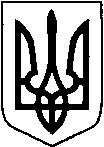 КИЇВСЬКА ОБЛАСТЬТЕТІЇВСЬКА МІСЬКА РАДАVІІІ СКЛИКАННЯ                                                       ДЕСЯТА   СЕСІЯ   Р І Ш Е Н Н Я
28.09.2021 р.                                   №    -10-VIIІ
Про надання  дозволу на розробку технічної документації із землеустрою щодо встановлення меж частин земельних ділянок, на яку поширюється право сервітуту           Розглянувши заяву  ФОП Столярчук  В.М., СФГ «Світанок»,   керуючись пунктом 34 частиною 1 статті 26 Закону України «Про місцеве самоврядування в Україні», відповідно до статей 12, 79-1, Перехідних положень Земельного кодексу України, Закону України «Про землеустрій», міською програмою розвитку земельних відносин на 2021-2025 роки, Тетіївська міська рада                                                      в и р і ш и л а :1.Затвердити  розроблений   ПП «Земля» проект землеустрою  щодо  відведення  земельних ділянок  в межах м. Тетієва- Тетіївській міській раді на земельну ділянку по вул. Володимирська, б/н площею 0,0090 га під землі житлової та громадської забудови для будівництва та обслуговування будівель торгівлі, кадастровий номер 3224610100:01:182:0039-  Тетіївській міській раді на земельну ділянку по вул. Володимирська, б/н площею 0,01 га під землі житлової та громадської забудови для будівництва та обслуговування будівель торгівлі, кадастровий номер 3224610100:01:186:00422.Надати дозвіл на розробку технічної документації із землеустрою щодо встановлення меж частин земельних ділянок, на яку поширюється право сервітуту, які розташовані  в межах м. Тетієва - СФГ «Світанок» на земельну ділянку по вул. Володимирська, б/н площею 0,0090 га під землі житлової та громадської забудови для будівництва та обслуговування будівель торгівлі, кадастровий номер 3224610100:01:182:0039- ФОП  Столярчуку  Вадиму  Миколайовичу на земельну ділянку по вул. Володимирській, б/н площею 0,01 га під землі житлової та громадської забудови для будівництва та обслуговування будівель торгівлі, кадастровий номер 3224610100:01:186:00423.Технічні документації із землеустрою щодо встановлення меж частин земельних ділянок на яку поширюється право сервітуту направити на затвердження до Тетіївської міської ради.4.Контроль за виконанням даного рішення покласти на постійну депутатську комісію з питань регулювання земельних відносин, архітектури, будівництва та охорони навколишнього середовища (голова Крамар О.А.)                      Міський  голова                                      Богдан   БАЛАГУРАПроект рішення погоджено :          Перший заступник міського голови                                                    В.Й. КизимишинСекретар ради                                                                                         Н.Ф. ІванютаНачальник  юридичного відділу                                                          Н.М. Складена            Начальник відділу земельних відносин	та охорони навколишнього середовища		  	                   С.П. ЛитвинВиконавець                                                                                             Л.М.Калько